3 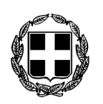     ΕΛΛΗΝΙΚΗ ΔΗΜΟΚΡΑΤΙΑ                                                                                                                                   ΝΟΜΟΣ ΔΩΔΕΚΑΝΗΣΟΥ				      ΠΡΟΣ:                           		               ΔΗΜΟΣ  ΚΩ	     ΔΗΜΟΤΙΚΟ  ΣΥΜΒΟΥΛΙΟ   									         ΣΥΝΕΔΡΙΑΣΗ 7η                  Κοιν.:  κ.κ.  Συμβούλους Δημοτικών Κοινοτήτων  ΠΡΟΣΚΛΗΣΗΣΑΣ   ΠΡΟΣΚΑΛΟΥΜΕ   ΣΕ  ΤΑΚΤΙΚΗ   ΣΥΝΕΔΡΙΑΣΗ  ΤΟΥ  ΔΗΜΟΤΙΚΟΥ  ΣΥΜΒΟΥΛΙΟΥ  ΚΩ, ΣΤΗΝ  ΑΙΘΟΥΣΑ   ΣΥΝΕΔΡΙΑΣΕΩΝ   ΤΟΥ,  ΣΤΙΣ   18  ΑΠΡΙΛΙΟΥ  2018,  ΗΜΕΡΑ  ΤΕΤΑΡΤΗ &  ΩΡΑ  19:00,  ΜΕ  ΤΑ ΠΑΡΑΚΑΤΩ  ΘΕΜΑΤΑ  ΣΤΗΝ  ΗΜΕΡΗΣΙΑ  ΔΙΑΤΑΞΗ: Λήψη απόφασης για τη συγχρηματοδότηση του Προγράμματος Φιλανθρωπικού Έργου  του Οίκου Ευγηρίας “ΑΓΙΟΣ ΝΕΚΤΑΡΙΟΣ” της Ιεράς Μητροπόλεως Κώου και Νισύρου. (Εισηγητής: Πρόεδρος του Δ.Σ. κος Κρητικός Αντώνης).Λήψη απόφασης για την ανταλλαγή ακινήτων μεταξύ Δήμου Κω και κας Ζερβού Μαρίας. (Εισηγητής:  Αντιδήμαρχος κος Χατζηκαλύμνιος Μιχάλης).Έγκριση της υπ’ αριθ. 26/2018 μελέτης και λήψη απόφασης για τον τρόπο εκτέλεσης: “Ανάπλαση παλαιού πυρήνα Μαστιχαρίου – Β΄ Φάση).”  (Εισηγητής:  Αντιδήμαρχος κος  Γερασκλής  Δαυίδ).Έγκριση της υπ’ αριθ. 27/2018 μελέτης και λήψη απόφασης για τον τρόπο εκτέλεσης του έργου:	“Ασφαλτόστρωση οδών στην ευρύτερη περιοχή του οικισμού Αντιμάχειας οδών Δήμου Κω.” (Εισηγητής:  Αντιδήμαρχος κος  Γερασκλής  Δαυίδ).Έγκριση της υπ’ αριθμ. 48/2018 Απόφασης Δ/Σ του Δημοτικού Λιμενικού Ταμείου Κω, περί ανάκλησης της υπ’ αριθμ. 13/2018 απόφασης του διοικητικού συμβουλίου & ψήφισης 2ης αναμόρφωσης Π/Υ εσόδων εξόδων οικον. έτους 2018. (Εισηγητής:  Αντιπρόεδρος του Δ/Σ ΔΛΤ κος Κοκκαλάκης Γιώργος).Λήψη απόφασης υποβολής πρότασης για την χρηματοδότηση της πράξης με τίτλο: “Αποκεντρωμένες προμήθειες τροφίμων και βασικής υλικής συνδρομής, διοικητικές δαπάνες & παροχή συνοδευτικών μέτρων 2018-2019”, στο πλαίσιο της υπ’ αριθμ. πρόσκλησης: Δ13/οικ./17354/1385/21-03-2018, με κωδικό ΚΣ2/2018-2019. (Εισηγήτρια: Εντεταλμένη δημοτική σύμβουλος του Τμήματος Κοινωνικής Πολιτικής & Πολιτικών Ισότητας των Φύλων).Ορισμός ορκωτών ελεγκτών λογιστών για τη διενέργεια έκτακτου και τακτικού διαχειριστικού ελέγχου της Κ.Ε.Κ.Π.Α.Π.Υ.Α.Σ. (Εισηγήτρια: Δημοτική Σύμβουλος & Πρόεδρος του Δ/Σ της Κοινωφελούς επιχείρησης κα Πη Βασιλεία).Έγκριση πρόσληψης ναυαγοσωστών στον Δήμο Κω για το έτος 2018.  (Εισηγητής:  Αντιδήμαρχος κος  Χατζηκαλύμνιος Μιχάλης).Έγκριση της υπ’ αριθμ. 1/2018 Απόφασης της Ε.Π.Ζ. περί ψήφισης της Ετήσιας Έκθεσης Πεπραγμένων έτους 2017. (Εισηγητής:  Αντιδήμαρχος κος  Γερασκλής  Δαυίδ).Έγκριση διενέργειας προμηθειών Δήμου Κω. (Εισηγήτρια: Αντιδήμαρχος κα Παπαχρήστου – Ψύρη Ευτέρπη).Έγκριση πρωτοκόλλου οριστικής παραλαβής εργασιών συντήρησης – επισκευής του φορτηγού με ανυψωτικό μηχανισμό με αριθμό κυκλοφορίας ΚΗΗ 5657. (Εισηγητής:  Εντεταλμένος δημοτικός σύμβουλος υπεύθυνους του δημοτικού εργοταξίου κος Μαραγκός Σεβαστιανός).Έγκριση πρωτοκόλλου οριστικής παραλαβής εργασιών συντήρησης – επισκευής του σχολικού λεωφορείου με αριθμό κυκλοφορίας ΚΗΥ 9323. (Εισηγητής:  Εντεταλμένος δημοτικός σύμβουλος υπεύθυνους του δημοτικού εργοταξίου κος Μαραγκός Σεβαστιανός).Έγκριση των από 23-03-2018, 26-03-2018, 28-03-2018, 29-03-2018, 30-03-2018, 03-04-2018 & 04-04-2018 πρωτοκόλλων οριστικής παραλαβής υπηρεσιών τεχνικού ελέγχου & πιστοποίησης ABS οχημάτων Δήμου Κω. (Εισηγητής:  Εντεταλμένος δημοτικός σύμβουλος υπεύθυνους του δημοτικού εργοταξίου κος Μαραγκός Σεβαστιανός).Έγκριση πρωτοκόλλου οριστικής παραλαβής εργασιών συντήρησης – επισκευής του απορριμματοφόρου μάρκας IVECO με αριθμό κυκλοφορίας ΚΗΙ 9112. (Εισηγητής:  Εντεταλμένος δημοτικός σύμβουλος υπεύθυνους του δημοτικού εργοταξίου κος Μαραγκός Σεβαστιανός).Έγκριση πρωτοκόλλου οριστικής παραλαβής εργασιών συντήρησης – επισκευής του απορριμματοφόρου μάρκας MERCEDES με αριθμό κυκλοφορίας ΚΗΥ 4062. (Εισηγητής:  Εντεταλμένος δημοτικός σύμβουλος υπεύθυνους του δημοτικού εργοταξίου κος Μαραγκός Σεβαστιανός).Σύσταση Επιτροπής παραλαβής του έργου: “Ανάπλαση περιοχής Κρητικών μεταξύ των οδών Αντιμάχου, Σωκράτους και Πατρ. Γερμανού(Ο.Τ 212 α-η)”,  (Α.Μ. 25/2015). (Εισηγητής:  Αντιδήμαρχος κος  Γερασκλής  Δαυίδ).Σύσταση Επιτροπής παραλαβής του έργου: “Βελτίωση βατότητας και ασφαλτόστρωση οδών Δήμου Κω”, (Α.Μ. 64/2016). (Εισηγητής:  Αντιδήμαρχος κος  Γερασκλής  Δαυίδ).Σύσταση Επιτροπής παραλαβής του έργου: “Διάνοιξη – επισκευή στο 1ο χιλ. οδού από Κέφαλο προς Κω”, (Α.Μ. 42/2016). (Εισηγητής:  Αντιδήμαρχος κος  Γερασκλής  Δαυίδ).Σύσταση Επιτροπής παραλαβής του έργου: “ΑΠΟΚΑΤΑΣΤΑΣΗ ΔΗΜΟΣΙΩΝ ΔΙΚΤΥΩΝ & ΚΟΙΝΟΧΡΗΣΤΩΝ ΥΠΟΔΟΜΩΝ ΣΤΗ ΝΗΣΟ ΚΩ, Επισκευή έργων πρωτεύοντος οδικού δικτύου νήσου Κω - Γεφύρι Πλατύ  Ποταμού (υποσκαφή θεμελίωσης, αστοχία σκυροδέματος βάσεως και πλαϊνών  γέφυρας Πλατύ Ποταμού)”,  (Α.Μ. 51/2015). (Εισηγητής:  Αντιδήμαρχος κος  Γερασκλής  Δαυίδ).Σύσταση Επιτροπής παραλαβής του έργου: “Διευθέτηση κόμβων πόλης Κω (κόμβος τράπεζας Πειραιώς, κόμβος Εθν. Αντιστάσεως και προέκταση Αργυροκάστρου)”,  (Α.Μ. 14/2014). (Εισηγητής:  Αντιδήμαρχος κος  Γερασκλής  Δαυίδ).Σύσταση επιτροπής παραλαβής του έργου:  “Συντηρήσεις – αποκαταστάσεις όψεων 1ου Λυκείου Κω”,  (Α.Μ. 52/2016). (Εισηγητής:  Αντιδήμαρχος κος  Γερασκλής  Δαυίδ).Σύσταση επιτροπής παραλαβής του έργου: “Κατασκευή προστατευτικών κιγκλιδωμάτων στον παραλιακό δρόμο Καμαρίου Δ.Κ. Κεφάλου”,  (Α.Μ. 31/2015). (Εισηγητής:  Αντιδήμαρχος κος  Γερασκλής  Δαυίδ).Σύσταση επιτροπής παραλαβής του έργου: “Ανάπλαση πλατείας Αγίας Τριάδας στην Αντιμάχεια”, (Α.Μ. 19/2015). (Εισηγητής:  Αντιδήμαρχος κος  Γερασκλής  Δαυίδ).Σύσταση επιτροπής παραλαβής του έργου: “ΕΦΑΡΜΟΓΗ ΚΥΚΛΟΦΟΡΙΑΚΗΣ ΜΕΛΕΤΗΣ ΠΟΛΗΣ ΚΩ - ΚΟΜΒΟΙ - ΦΩΤΕΙΝΟΙ ΣΗΜΑΤΟΔΟΤΕΣ - Φωτεινή  σηματοδότηση κόμβου Μαρίνας (Πλατύς Ποταμός), (Α.Μ. 24/2015). (Εισηγητής:  Αντιδήμαρχος κος  Γερασκλής  Δαυίδ).Ορισμός εκπροσώπου για τη συμμετοχή του στην έκτακτη Γενική Συνέλευση των μετόχων της Αναπτυξιακής Εταιρείας Περιφέρειας Ν. Αιγαίου – ΕΝΕΡΓΕΙΑΚΗ Α.Ε. & προέγκριση μετάβασης εκπροσώπου για έκτος έδρας υπηρεσίας – ψήφιση διάθεση  πίστωσης. (Εισηγητής:  Δήμαρχος Κω κος Κυρίτσης Γιώργος).Έγκριση της υπ’ αριθμ. 98/2018 Απόφασης της Ε.Π.Ζ. περί επιστροφής ποσού ως αχρεωστήτως καταβληθέντος της κας Μαρίας Αναγνωστόπουλου, που κατέβαλε για την παραχώρηση Κ.Χ. (Εισηγητής:  Αντιδήμαρχος κος Γερασκλής Δαυίδ).Λήψη απόφασης για την καταβολή της ετήσιας εισφοράς Δήμου Κω στο δίκτυο ΔΑΦΝΗ και ψήφιση – διάθεση πίστωσης. (Εισηγητής:  Αντιδήμαρχος κος  Χατζηκαλύμνιος Μιχάλης).Έγκριση για την ανανέωση των συνδρομών του Δήμου Κω σε ηλεκτρονικά μέσα ενημέρωσης (ΔΗΜΟΣ ΝΕΤ & ΝΟΜΟΤΕΛΕΙΑ).  (Εισηγήτρια: Αντιδήμαρχος κα Παπαχρήστου – Ψύρη Ευτέρπη).Έγκριση για την επιστροφή ποσού ως αχρεωστήτως καταβληθέντος, κατόπιν αιτήματος του κου Μαρκόπουλου Ηλία. (Εισηγήτρια: Αντιδήμαρχος κα Παπαχρήστου – Ψύρη Ευτέρπη).Έγκριση για την επιστροφή ποσού ως αχρεωστήτως καταβληθέντος, κατόπιν αιτήματος του κου Πλατανίστα Κωνσταντίνου. (Εισηγήτρια: Αντιδήμαρχος κα Παπαχρήστου – Ψύρη Ευτέρπη).Προέγκριση μεταβάσεων αιρετών για εκτός έδρας υπηρεσίας & ψήφιση – διάθεση πιστώσεων. (Εισηγητής: Πρόεδρος του Δ.Σ. κος Κρητικός Αντώνης).